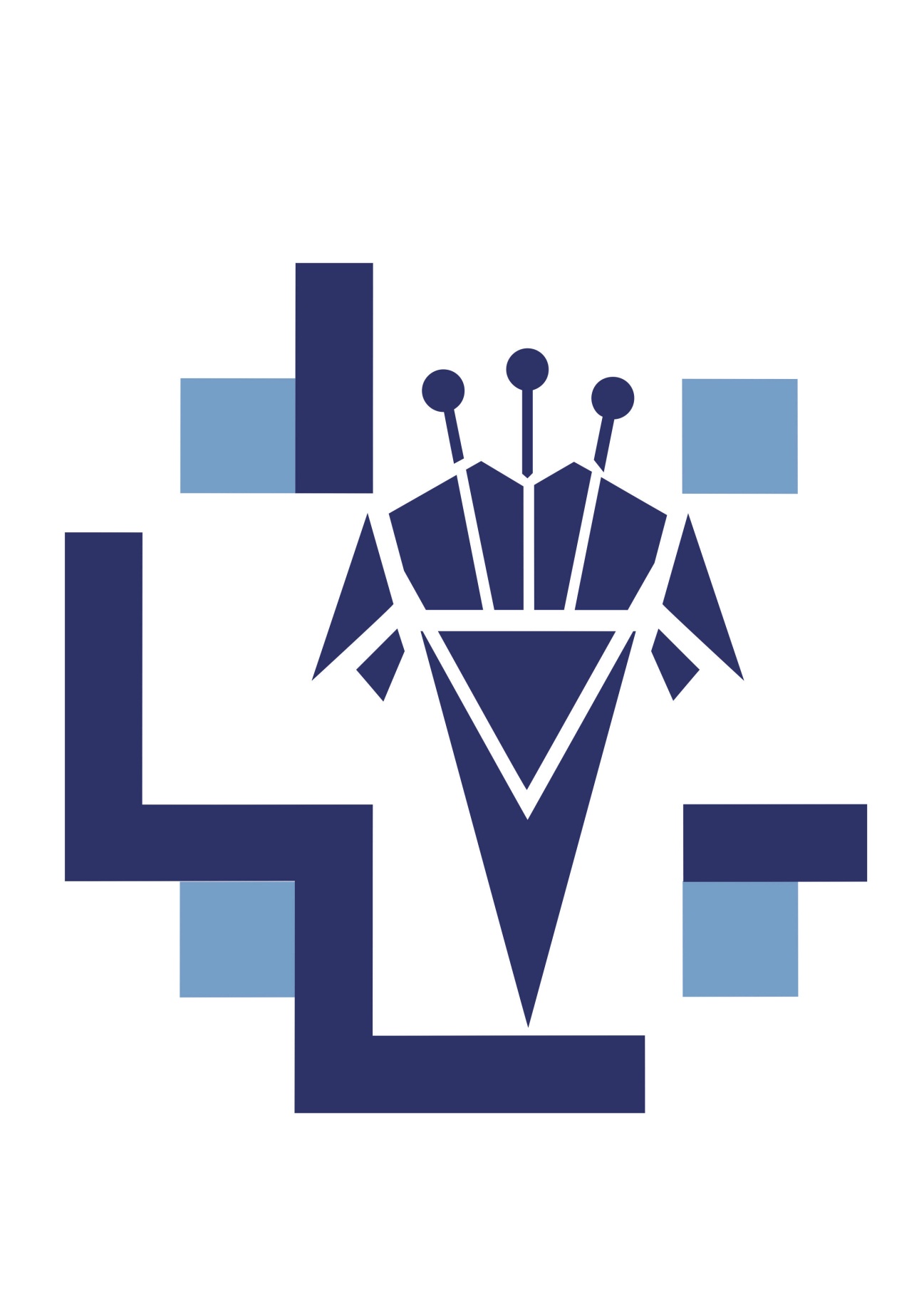 CELEBRAÇÃO DE PARCERIA COM O PODER PÚBLICOA CASA DE SAÚDE SANTA MARCELINA, CNPJ: 60.742.616/0002-40, torna público a celebração do Convênio nº 008/17/PJ/DER-RO, firmado com o Departamento Estadual de Estradas de Rodagem, Infraestrutura e Serviços Públicos/DER-RO, sendo o seu objeto Construção da Estação de Tratamento de Afluentes – (ETE) e ampliação da rede de Esgoto Sanitário das Edificações Hospitalares, no valor global de R$ 207.578,64 (Duzentos e sete mil, quinhentos e setenta e oito reais e sessenta e quatro centavos). Prazo de execução: 09/06/2018Prazo final para prestação de contas: 09/08/2018. 						 Porto Velho, 22 de junho de 2017.	Lina Maria AmbielDiretora Casa de Saúde Santa Marcelina